Windows10 (1709)　フォトの使用方法Windows 10 に標準搭載されているフォト アプリは、さまざまなフォーマットの写真を整理するだけでなく、アルバムの自動作成や写真の編集など、PC で写真を管理するのにうってつけのアプリです。フォトは、スタート画面内のアプリ一覧から「フォト」、もしくはアイコンをクリックして、「フォト」を起動します。　画面上で右クリックすると選択可能なメニューが表示されます。フォト起動時の画面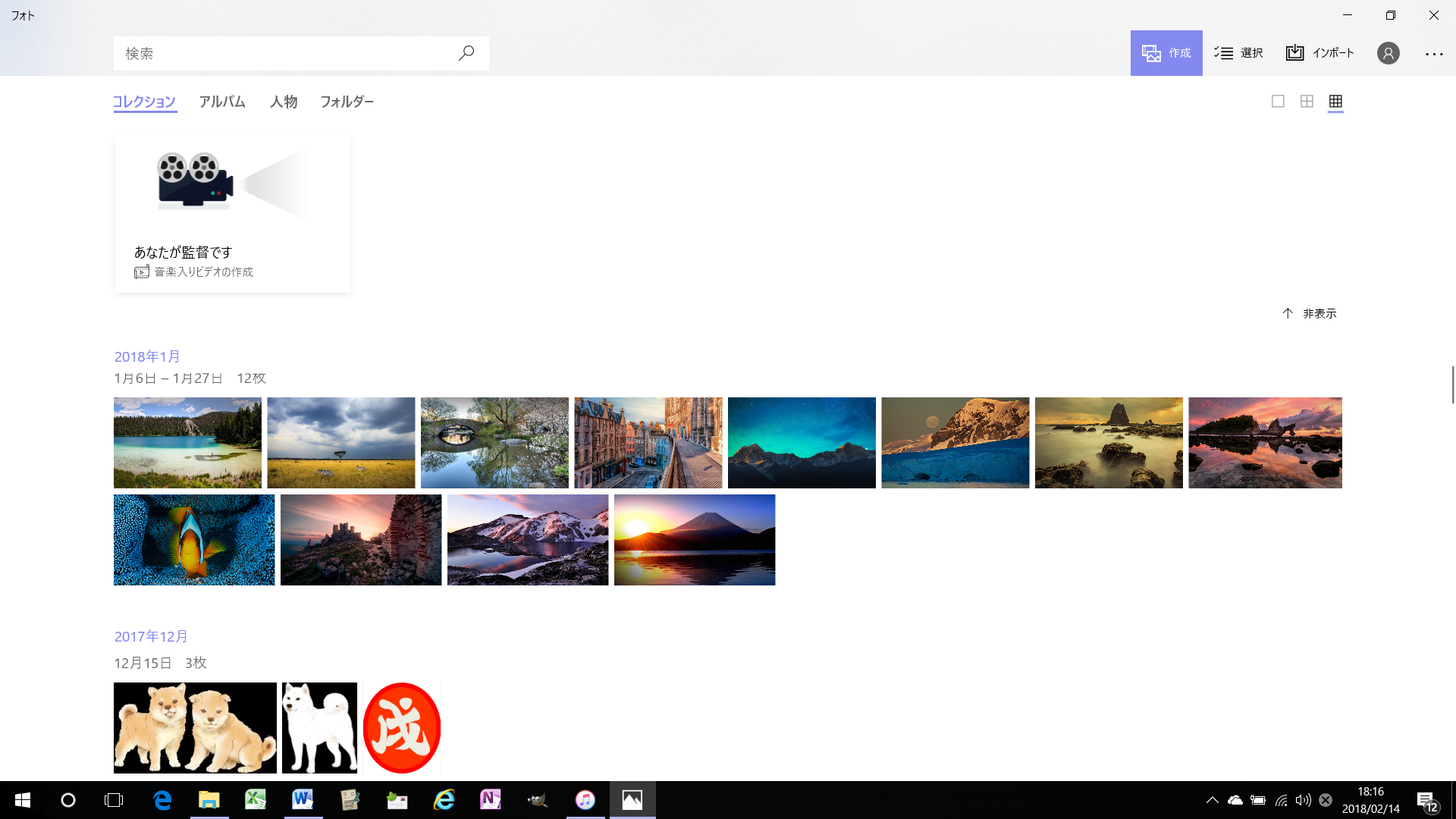 ファイル選択時の画面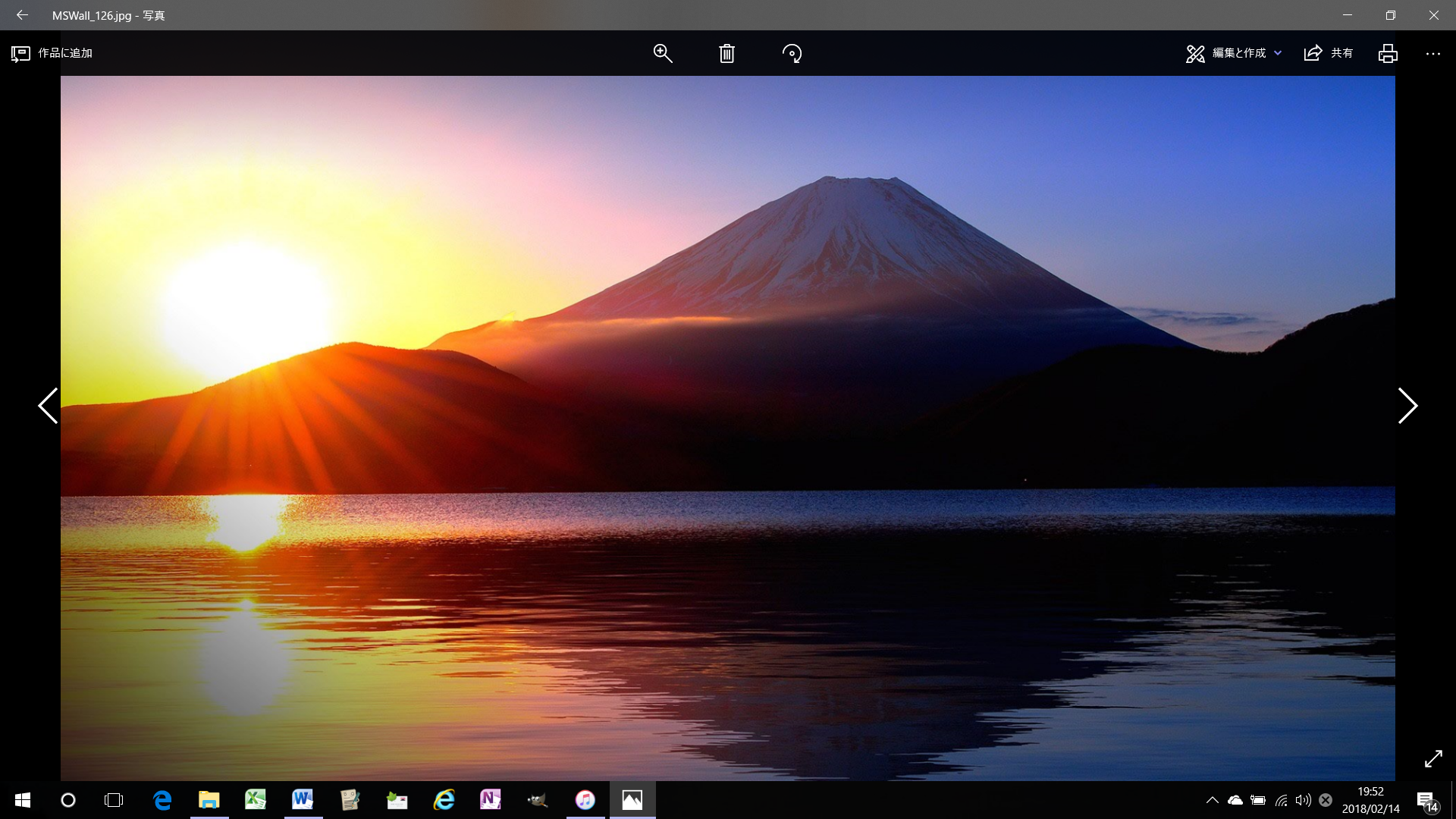 写真の整理　フォトを起動すると最初にコレクションが表示され下記のメニューが選択できます。コレクション	撮影年月日順に整理し一覧表示するモードアルバム		テーマ―ごとに閲覧するモード（手作業で作成）フォルダー	格納しているフォルダーごとに閲覧するモード人物		人物を対象としたグループ分けの閲覧モードインポート	フォルダーやUSBデバイス等からの取込み作業選択		写真の印刷・コピー・削除やビデオやアルバムへの追加作業作成		ビデオやアルバム用の写真収集と編集作業アカウント	OneDrive取込み用のアカウントの設定作業メニュー		設定やスライドショー等の作業表示サイズ	大・中・小の３つのサイズから表示モードを選択写真の閲覧　コレクションやアルバムで写真をクリックすると、その写真が全体表示され下記のメニューが選択できます。ズーム		スライダー操作で拡大できます削除		写真を削除します回転		写真を時計回りに 90°ずつ回転させます作品に追加	アルバムやビデオに追加します編集と作成	写真の編集や写真への描画およびビデオの作成メニューを表示共有		Twitter で共有したり、メールに添付したりします印刷		写真を印刷しますメニュー		コピー、印刷、設定、ファイル情報などのメニュー画面を表示写真の編集　写真の閲覧で、編集と作成を選ぶことで、写真を加工処理できます編集クロップと回転	トリミングや傾きの微調整等も出来ますメニュー：	縦横比、反転、回転、リセット、完了補正写真の補正		フィルターの選択	好みのフィルターを適用し、写真の雰囲気に変更調整ライト		コントラスト、露出、ハイライト、影などを調整色		濃淡、暖かさなどを調整明瞭度		明瞭度を調整ふちどり	周辺部を調整　（ぼかしたり暗くす）赤目		フラッシュ―による赤目を修正スポット補正	スポットやシミを除去すべて元に戻す	編集操作を全て破棄する保存		編集後の写真を残すコピーを保存	編集した写真も残す描画　描画では写真にボールペン、鉛筆、カリグラフィペンの３種類の質感ペンでお絵かきができます。　選択したペンを再度クリックすると色や太さを変更できます。　消しゴムも再度クリックすると描画したもの一度に消去できます。音楽入りビデオの作成　ビデオ作成では、写真を選択して追加すると自動でビデオを作成します。作成したビデオは、音楽やタイトルやカメラモーションの追加等のカスタマイズも可能です。テーマ		ビデオをフィルター、音楽、テキストスタイルで統合音楽		ビデオの長さで自動調整、ミュージックフォルダーからの選曲縦横比		16:9、4:3、縦向きの選択が可能期間		表示時間を調整フィルター	フィルターを追加テキスト		タイトルやキャプションを追加モーション	カメラモーションを追加3D効果		出来上がったビデオに対して3D効果を付加します。　下記のホームページを参照しました。困ったー　困ったことを調べたブログの【Windows 10】「フォト」の使い方まとめhttp://apicodes.hatenablog.com/entry/win10-photo　Windows10 のフォトは良く機能強化されていますので、最新版を入手してくださいMicrosoft Storeより最新のMicrosoft フォトがダウンロードできます。https://www.microsoft.com/ja-jp/store/p/microsoft-フォト/9wzdncrfjbh4バージョン メモバージョン番号: デバイスによって異なります• 写真やビデオに描画し、その描画のアニメーションを友人や家族と共有しましょう。• 強化されたトリミング、新しいフィルター、明るさや鮮明さなどを調整可能なオプションなど、新しい、使いやすいエディターを利用して写真を補正します。• 自分のコレクションを参照して、マウスとキーボード (PC のみ) で簡単に 1 つの画像を操作します。• フォト ビューアーからワンクリック、または F11 キー (PC のみ) で簡単に全画面表示モードにします。• スクロールでズームができます。マウス ホイールを使用して写真を拡大/縮小できます。• アルバム ページから直接、アルバム全体を共有または削除します。• アルバムのタイトルは、テキストをタップまたはクリックして編集すると変更できます。• 写真自体、またはサムネイル ビューのどちらからでも、写真をアルバムから選択して簡単に削除できます。• バグ修正。